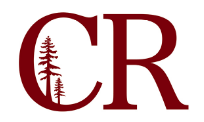 Guided Pathways CommitteeDecember 1, 202011:00am – 12:00 pm
ZoomAgenda/NotesParticipants: 
Next Meeting: Tuesday, January 26, 2021 at 11: 00am – 12:00pm1.0Funding Request for HAPS Exam The committee is ok with paying this from Guided Pathways if necessary. Roberta noted that this might be an appropriate expense for their nursing enrollment grant because there is significant overlap between the students taking the HAPs exam and nursing. Angelina would like to institutionalize the data from the exam with IR so that it can be used by the College for various purposes. 2.0Funding Request for FLEX Session Presenter Approved. 3.0Credit for Prior Learning UpdateWe received a $2,000 micro grant to support credit for prior learning implementation. We used some of the funding to develop a CPL lending library with books that faculty can use to prep. The task force is going to review the books and determine which are more useful, we will then purchase more for faculty to use. We are aiming to meet the Decemnber 31st deadline for adoptions of a policy. Ours will likely be interim. 4.0Moving Meta Majors ForwardWe need to move forward with meta majors. Angelina would like to get student input via focus groups. 5.0 Scale of Adoption Self Assessment Update for Guided PathwaysDue date for update is March 1, 2021.We need to move forward with the meta majors process. IR had the data that we collected from different groups. Then we would take the proposed groupings to students to get their take. Dave recommended that we bring the other area Deans into the planning conversations. 6.0UpdatesContinue discussion of scale of adoption plan. 